.Début : 16 comptes#1/- [1 - 8] WALK, WALK, MAMBO STEP FWD,MAMBO STEP BCK, TOUCH FLICK#2/- [9 - 16] CHASSE R, ¼ CHASSE, JAZZ BOX CROSS**TAG/RESTART au mur 4#3/- [17 - 24] SIDE ROCK CROSS x 2, ROCK FWD, ½ PIVOT R, CHASSE FWD#4/- [25 - 32] OUT, OUT, IN, TOUCH, COASTER STEP, STEP TOUCH**TAG/RESTARTSur le mur 4 après 16 comptes, faire le tag et recommencer la danse face à 6 :00STEP TOUCH x 2Dopamine EZ 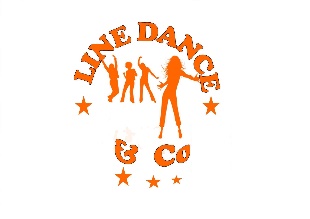 .......Compte:32Mur:4Niveau:Debutant.Chorégraphe:Marie-Christine Lesage-Lorin (FR) - Mars 2023Marie-Christine Lesage-Lorin (FR) - Mars 2023Marie-Christine Lesage-Lorin (FR) - Mars 2023Marie-Christine Lesage-Lorin (FR) - Mars 2023Marie-Christine Lesage-Lorin (FR) - Mars 2023.Musique:Dopamine (feat. Eyelar) - Purple Disco MachineDopamine (feat. Eyelar) - Purple Disco MachineDopamine (feat. Eyelar) - Purple Disco MachineDopamine (feat. Eyelar) - Purple Disco MachineDopamine (feat. Eyelar) - Purple Disco Machine........1-2Marche PD, marche PG3&4Pose PD en avant (3) revenir avec PdC sur PG (&), poser PD en arrièrePose PD en avant (3) revenir avec PdC sur PG (&), poser PD en arrière5&6Pose PG en arrière (4), revenir avec PdC sur PD(&), pose PG devant PD7-8Pointe PD à D, Flick PD derrière genou G1&2Pose PD à D, assemble PG à côté du PD, pose PD à D3&4¼ tour à G, Pose PG à G, assemble PD à côté du PG, pose PG à G5-8Croise PD devant PG, pose PG en arrière, Pose PD à D, croise PG devant PD 9 : 001&2Pose PD à D, revenir sur PG, Croise PD devant PG3&4Pose PG à G, revenir sur PD, Croise PG devant PD5-6Pose PD en avant, revenir avec PdC sur PG avec ½ tour à D7&8Pose PD devant , assemble PG derrière PD, pose PD devant1-4Pose PG dans la diagonale G, pose PD dans la diagonale D, ramène PG au centre, touch PD à côté du PG5&6Pose PD en arrière, assemble ball PG à côté du PD, Pose PD devant7-8Pose PG devant, touch PD à côté du PG1-2Pose PD à D, touch PG à côté du PD3-4Pose PG à G, touch PD à côté du PG